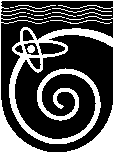 АДМИНИСТРАЦИЯгородского округа ПротвиноМосковской областиПОСТАНОВЛЕНИЕот 11.02.2021           № 106В соответствии с Федеральным законом от 06.10.2003 №131-ФЗ «Об общих принципах организации местного самоуправления в Российской Федерации», Решением Совета депутатов городского округа Протвино от 23.12.2019 № 23/6 «О бюджете муниципального образования «Городской округ Протвино» на 2020 год и на плановый период 2021 и 2022 годов (с учётом изменений от 02.03.2020 № 40/10, от 30.03.2020 №47/12,  от 27.04.2020 №54/14, от 27.07.2020 №56/20, от 31.08.2020 № 58/21, от 28.09.2020 №74/22, от 26.10.2020 №87/23, от 07.12.2020 № 95/25, от 28.12.2020 №98/29)П О С Т А Н О В Л Я Ю:Внести изменения в приложение к постановлению Администрации городского округа Протвино от 30.12.2019 № 947 «Об утверждении муниципального задания на оказание муниципальных услуг и выполнение работ в сфере образования физическим лицам  МАОУ ДО «ДЮЦ «Горизонт» на 2020 год и на плановый период 2021 и 2022 годов" (с изм. от 03.11.2020 № 703, от 25.12.2020 № 874), изложив часть 3 Сводная информация по муниципальному заданию Муниципального задания на оказание муниципальных услуг (выполнение работ) муниципальным автономным образовательным учреждением дополнительного образования «ДЮЦ «Горизонт» на 2020 год и на плановый период 2021 и 2022 годов, согласно приложению к настоящему постановлению, в новой редакции.Руководителю МАОУ ДО «ДЮЦ «Горизонт» разместить настоящее постановление с приложением на официальном сайте учреждения.Общему отделу направить настоящее постановление с приложением в финансовое управление, отдел образования, МАОУ ДО «ДЮЦ «Горизонт», разместить на сайте Администрации городского округа Протвино.Контроль за исполнением настоящего постановления возложить на первого заместителя главы Администрации Кудряшова С.Л. Временно исполняющий полномочияГлавы городского округа Протвино                                                              С.Г. ПоярковПриложениек постановлению Администрации городского округа ПротвиноМосковской области	от 11.02.2021           № 106«Приложениек постановлению Администрации городского округа Протвино	от 30.12.2019 № 947Муниципальное заданиена оказание муниципальных услуг (выполнение работ)муниципальным автономным образовательным учреждением дополнительного образования«ДЮЦ «Горизонт»(наименование учреждения)на 2020 год и на плановый период 2021 и 2022 годовЧасть 3. Сводная информация по муниципальному заданию <5>Начальник отдела образования                                                                                               Н.А. АнисинкинаО внесении изменений в постановление Администрации городского округа Протвино от 30.12.2019 № 947Начальник управления образованияи социального развития________________А.В. Козырин – Гаак Начальник отдела образования__________________Н.А. АнисинкинаНачальник финансового управления _______________ Т.С. Жукова Начальник юридического отдела  ___________________ Т.Н. МалаяВиды деятельности муниципального учреждения:Образование дополнительное Код по ОКВЭДВиды деятельности муниципального учреждения:Образование дополнительное 85.41.1Наименование муниципальной услуги (выполняемой работы)Уникальный номер реестровой записиПоказатель объема муниципальной услуги (работы)Показатель объема муниципальной услуги (работы)Показатель объема муниципальной услуги (работы)Значение показателя объема муниципальной услуги (работы)Значение показателя объема муниципальной услуги (работы)Значение показателя объема муниципальной услуги (работы)Финансовое обеспечение предоставления муниципальной услуги (выполнения работы) за счет бюджета, тыс. рублейФинансовое обеспечение предоставления муниципальной услуги (выполнения работы) за счет бюджета, тыс. рублейФинансовое обеспечение предоставления муниципальной услуги (выполнения работы) за счет бюджета, тыс. рублейФинансовое обеспечение предоставления муниципальной услуги (выполнения работы) за плату, тыс. рублейФинансовое обеспечение предоставления муниципальной услуги (выполнения работы) за плату, тыс. рублейФинансовое обеспечение предоставления муниципальной услуги (выполнения работы) за плату, тыс. рублейНаименование муниципальной услуги (выполняемой работы)Уникальный номер реестровой записинаименование показателяединица измерения по ОКЕИединица измерения по ОКЕИ2020 год (очередной финансовый год)2021 год (1-й год планового периода)2022 год (2-й год планового периода)2020 год (очередной финансовый год)2021 год (1-й год планового периода)2022 год (2-й год планового периода)2020 год (очередной финансовый год)2021 год (1-й год планового периода)2022 год (2-й год планового периода)Наименование муниципальной услуги (выполняемой работы)Уникальный номер реестровой записинаименование показателянаименованиекод2020 год (очередной финансовый год)2021 год (1-й год планового периода)2022 год (2-й год планового периода)2020 год (очередной финансовый год)2021 год (1-й год планового периода)2022 год (2-й год планового периода)2020 год (очередной финансовый год)2021 год (1-й год планового периода)2022 год (2-й год планового периода)1234567891011121314Реализация дополнительных общеразвивающих программ801012О.99.0.ББ57АК12000Количество человеко-часов Человеко-час53958608586085860811 421,511508,411508,4---Реализация дополнительных общеразвивающих программ801012О.99.0.ББ57АК36000Количество человеко-часов Человеко-час539172817281728328,1330,6330,6---Реализация дополнительных общеразвивающих программ801012О.99.0.ББ57АИ40000  Количество человеко-часов Человеко-час5391800018000180003694,33721,73721,7---Реализация дополнительных общеразвивающих программ801012О.99.0.ББ57АИ88000Количество человеко-часов Человеко-час5391440014400144002786,428072807---Реализация дополнительных общеразвивающих программ801012О.99.0.ББ57АИ64000Количество человеко-часов Человеко-час539144014401440271,7273,8273,8---Реализация дополнительных общеразвивающих программ801012О.99.0.ББ57АК60000Количество человеко-часов Человеко-час5396624662466241242,91252,11252,1---Реализация дополнительных общеразвивающих программ801012О.99.0.ББ57АН96000Количество человеко-часов Человеко-час53928802880028800540,4544,4544,4---Методическое обеспечение образовательной деятельности800000Ф.99.1.БВ01АА00001Работа в целомединица642111587,5587,5587,5